Воронежская область, Лискинский район, село Средний ИкорецКонкурс: Всероссийский конкурс экологических проектов «Волонтеры могут все»Номинация:  «Скажем нет урону природе»Проект «Чистый берег» Ф.И.О. автора проекта: Марыгин Петр Викторович МБОУ «Среднеикорецкая СОШ» имени Героя Советского Союза Д.М. ЯблочкинаРуководитель проекта: Волошина Елена Геннадьевна	Паспорт проектной идеиКоманда проекта	Приложение 1Уборка прибрежной территории реки Икорец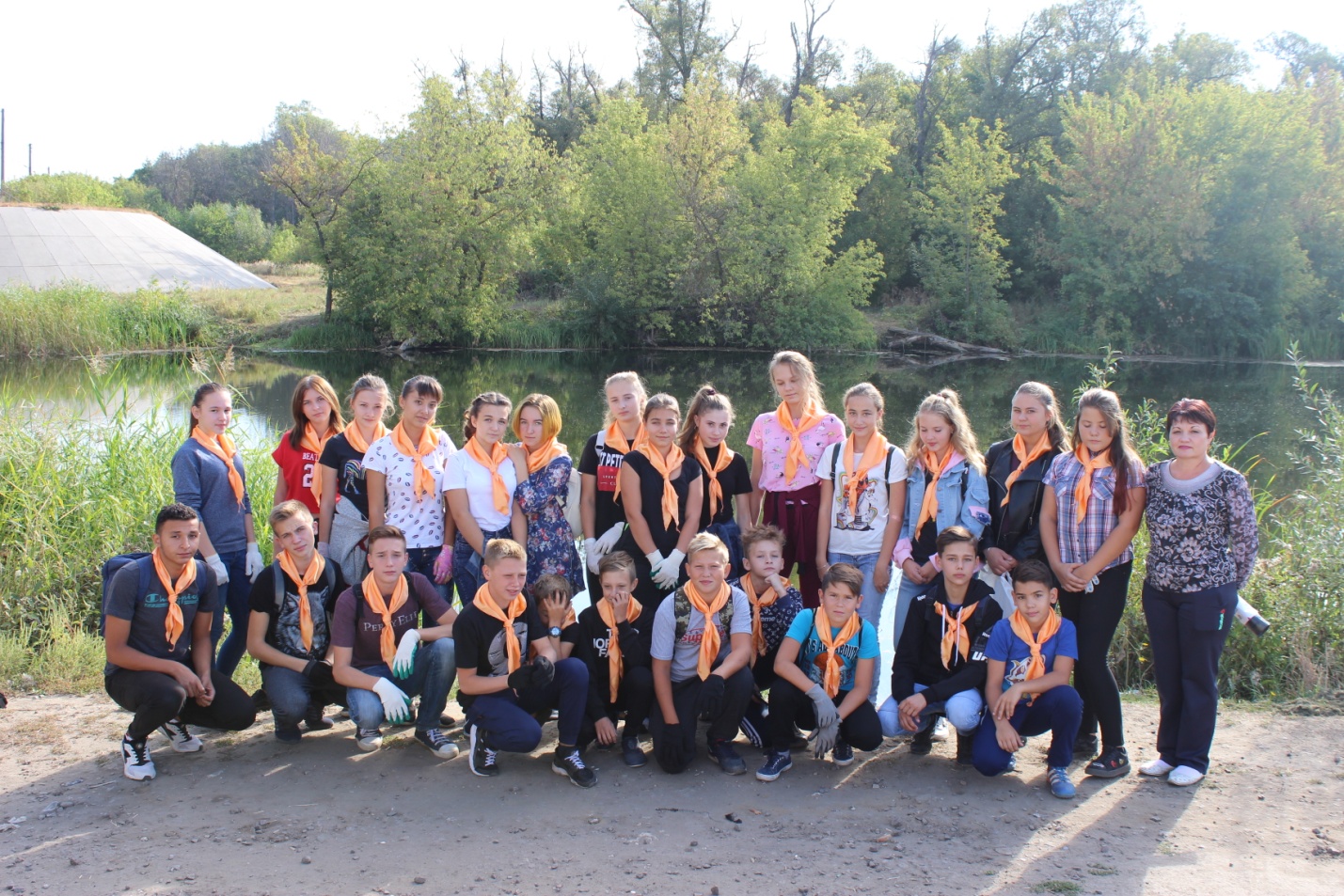 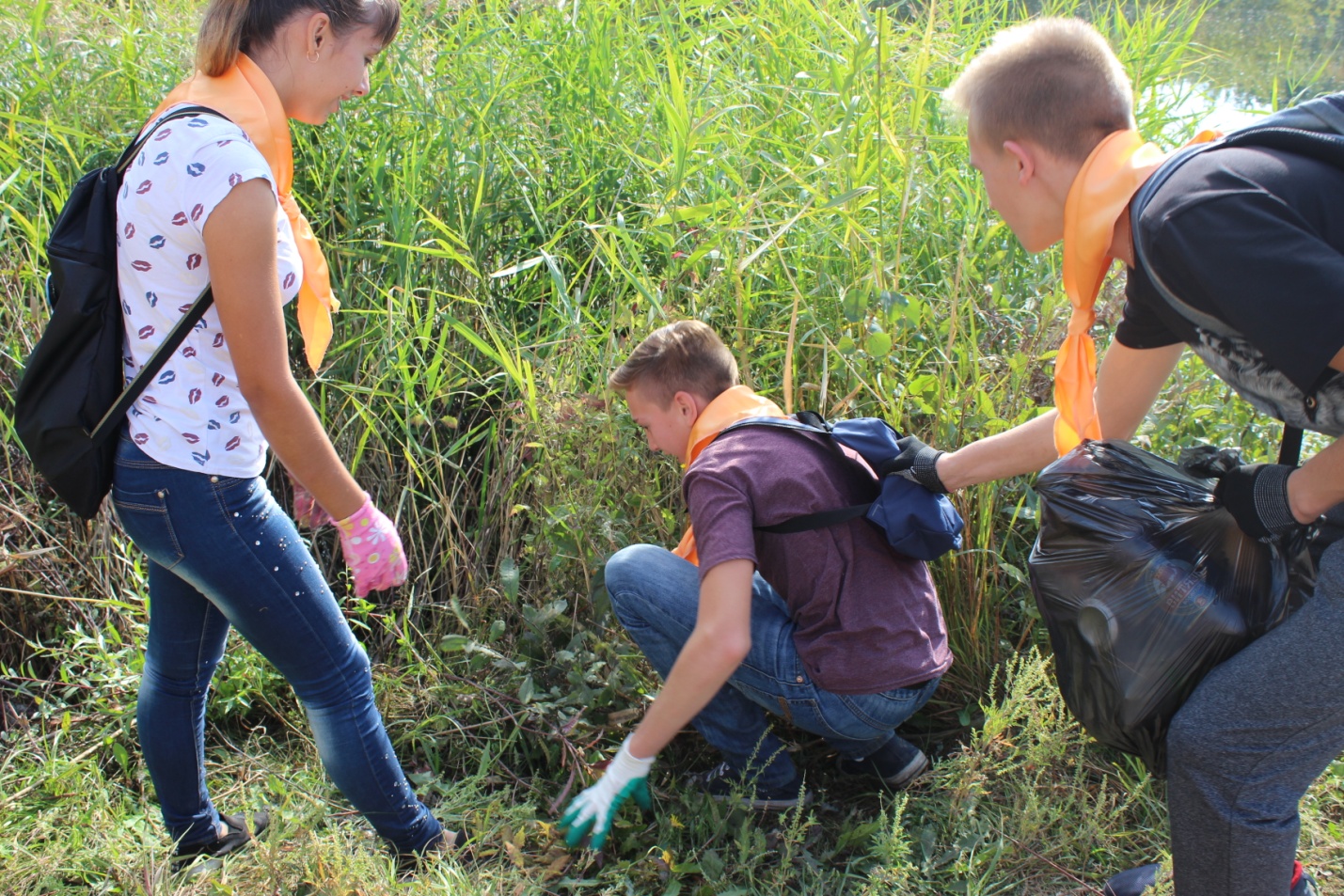 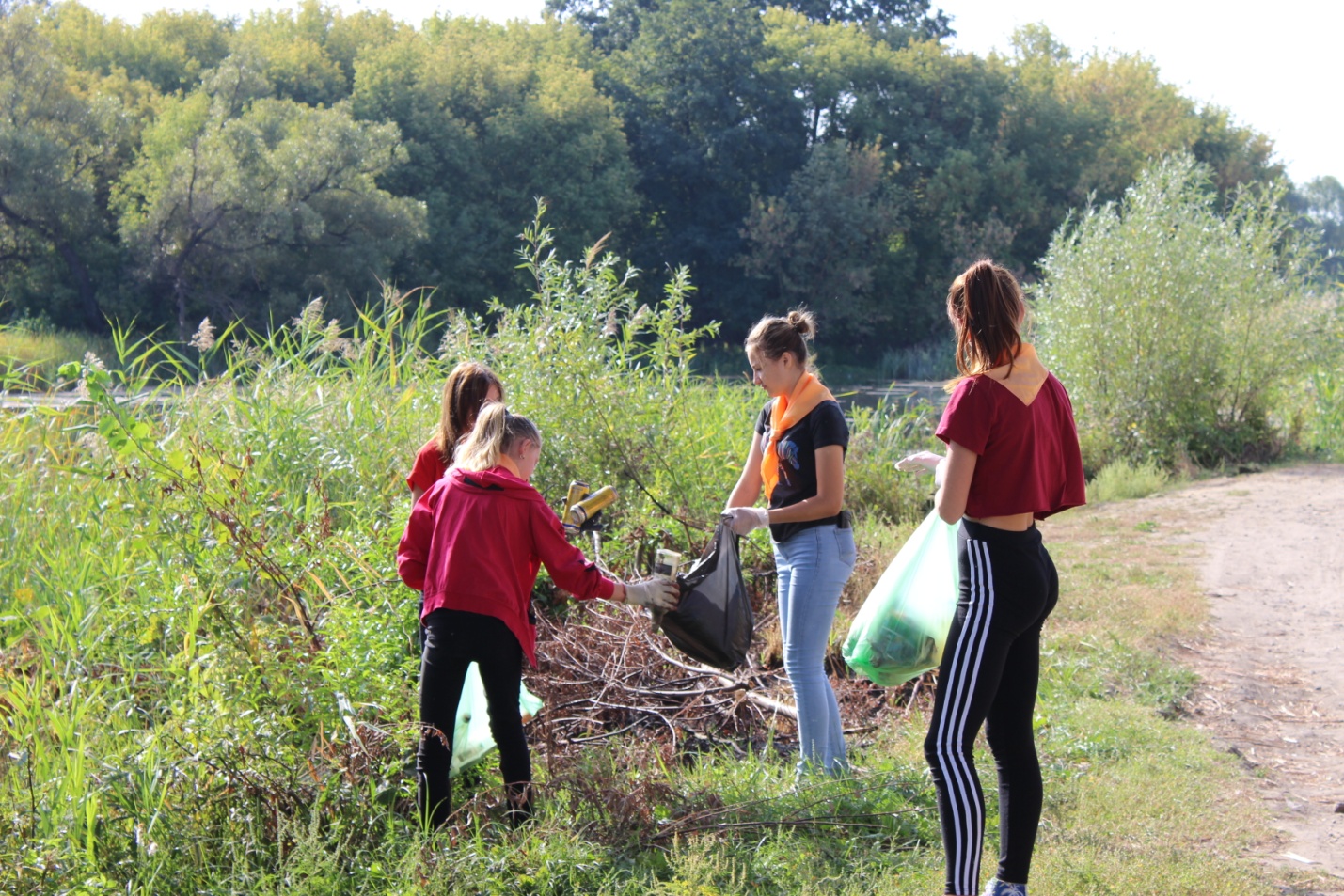 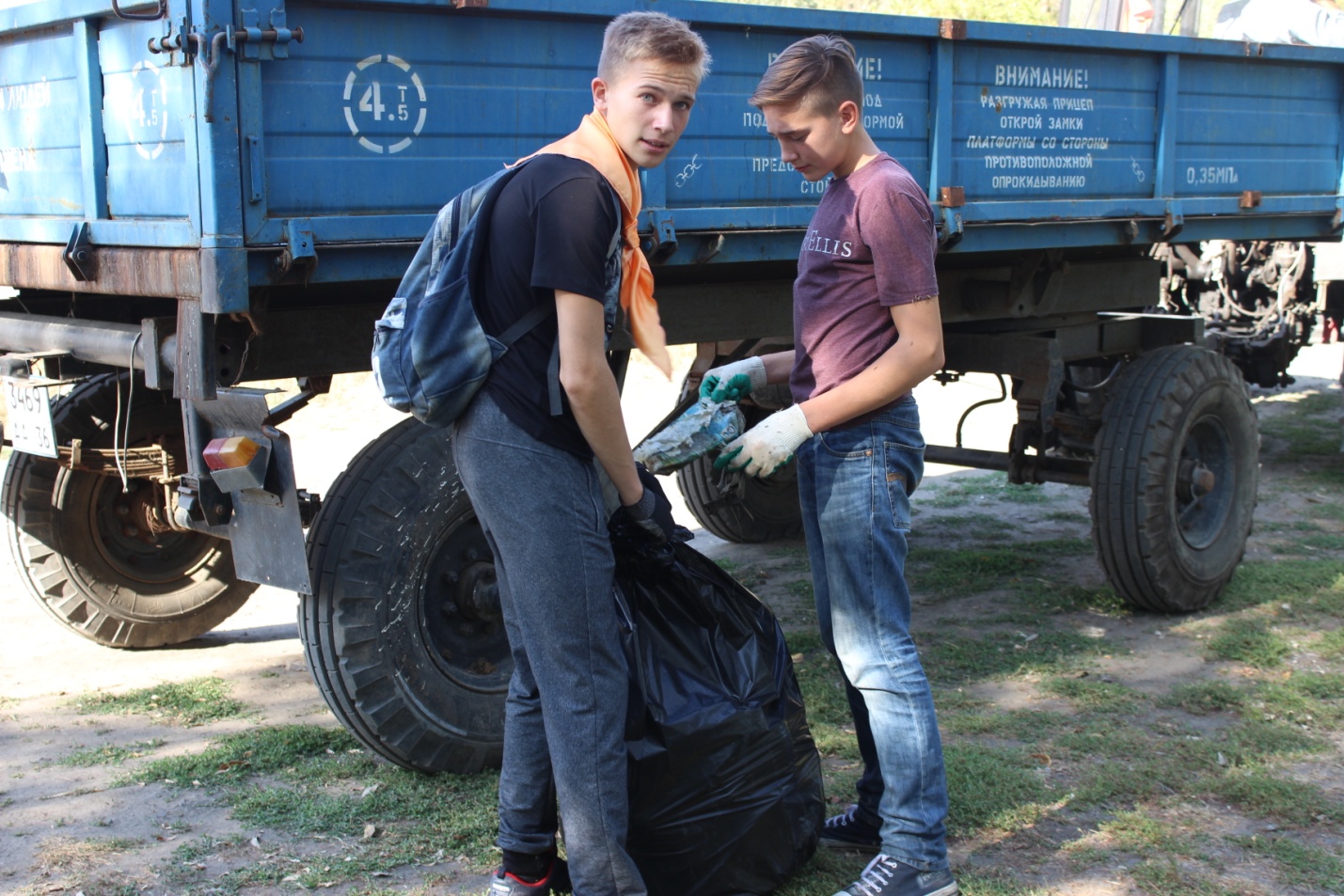 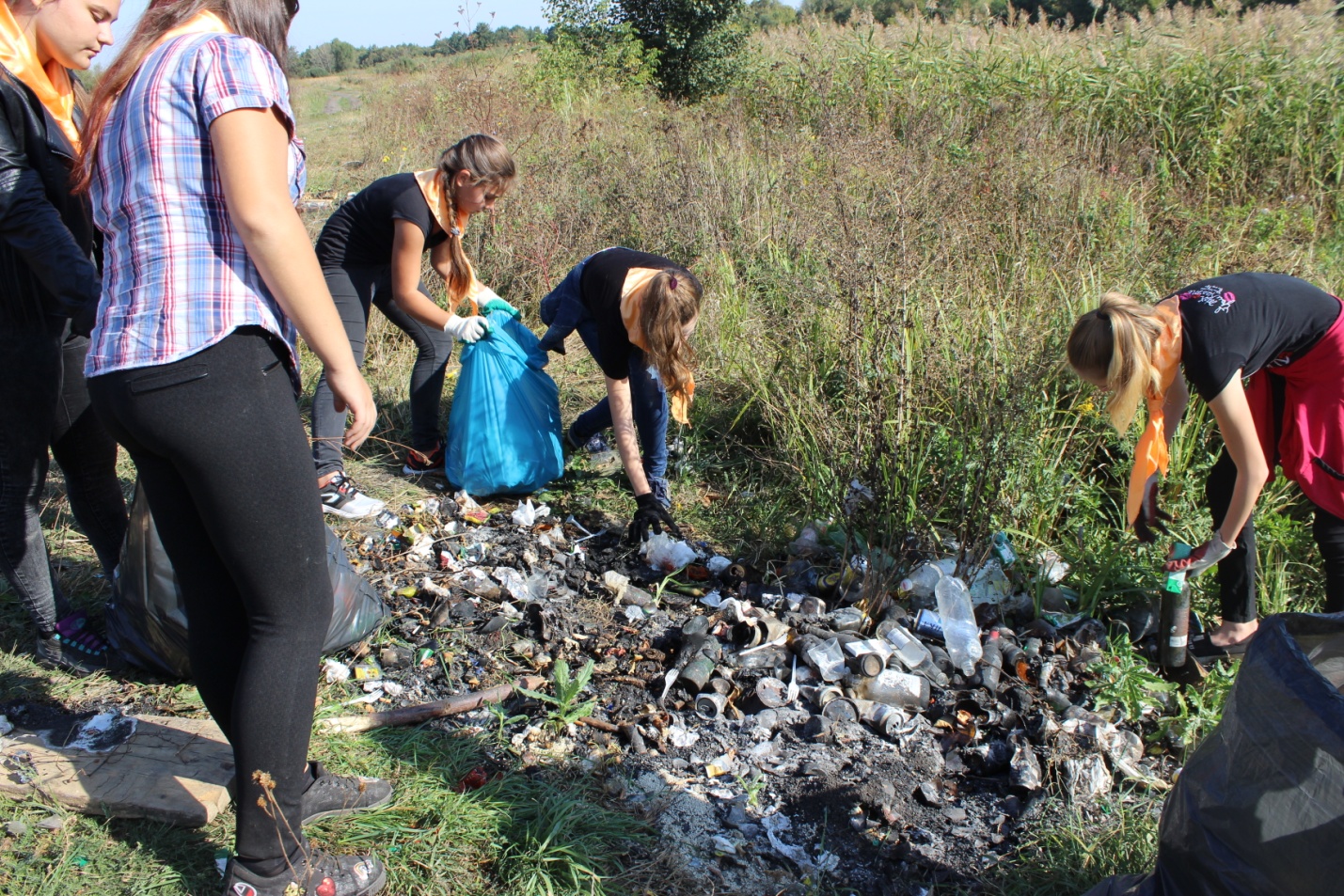 Муниципальный район/ городской округЛискинский муниципальный районОбразовательное учреждение (название полностью с расшифровкой)Муниципальное бюджетное общеобразовательное учреждение «Среднеикорецкая средняя общеобразовательная школа» имени Героя Советского Союза Д.М. Яблочкина.Название проекта«Чистый берег»Координатор проекта (педагог образовательного учреждения)Ф.И.О.Волошина Елена ГеннадьевнаДолжность, званиеСтаршая вожатаяНомер мобильного телефона:89081454010E-mail:Автор  проекта (учащийся, студент) Ф.И.О.Марыгин Петр ВикторовичДата рождения (число, месяц, год)11.12.2003 г.Номер мобильного телефона:89204396344E-mail:srikor@yandex.ruКоличество участников, реализующих проект9Количество человек, охваченных в рамках реализации проектаОколо 6000 человекКраткое описание проекта (2-3 предложения):Сохранение исторического прошлого нашего края и созидание экологического благополучия  -главная задача современного человека. В своем проекте мы хотим сохранить все это путем благоустройства прибрежной территории реки Икорец. Время реализацииСентябрь 2020г.- май 2021г.Название проекта«Чистый берег»Актуальность проекта Актуальность определяется необходимостью воспитания у детей эстетического вкуса и формирования чувства ответственности за свою малую Родину. Наше неравнодушие, настоящая любовь и забота о  чистоте своей родины помогут всем нам сделаться духовно чище, а значит, помогут сохранить для будущих поколений красоту и богатство родной земли.  Мы гордимся, что вокруг нас есть живописные места, в которых мы имеем счастье отдыхать. Красота нашей природы располагает к тому, что на берегу р. Икорец любят отдыхать и дети, и взрослое население, а также гости нашего района. Река Икорец является историческим свидетелем строительства русского военного флота. По нашей земле ходили Величайшие адмиралы – Алексей Наумович Сенявин, Федор Федорович Ушаков. Кто знает, не начни он службу на достройке прама номер 5 «Троил» на р. Икорец, стал бы он носить гордое звание «Адмирал флота Российского»?Но что происходит с этими удивительными,  живописнейшими местами после нашествия неорганизованных туристов? К большому сожалению, берега реки сильно загрязнены бытовым мусором. Нет благоустроенных зон отдыха.         Все эти проблемы стали основой  для создания и реализации проекта «Чистый берег»  отрядом «Будьздоровцы!»,  волонтеров МБОУ «Среднеикорецкая СОШ» имени Героя Советского Союза Д.М. Яблочкина.   Наш проект направлен на решение одной из актуальных и злободневных проблем нашего времени – загрязнение окружающей среды. Поэтому мы и решили  обустроить прибрежную зону р. Икорец. Это будет отличным подарком всем жителям и гостям  Лискинского района.      Данная работа направлена и на создание системы культурного, краеведческого, патриотического  воспитания, ответственности за свою малую Родину, за окружающую природу.Основная цель и задачи проектаЦель: Благоустройство прибрежной зоны реки Икорец.Задачи:Изучить общее состояние водного объекта: р. Икорец.Провести социологический опрос среди жителей села о необходимости благоустройства прибрежной территории.Организовать конкурс рисунков, макетов  аншлагов по благоустройству прибрежной территории.Организовать субботник на прибрежной территории р.Икорец. Призвать общественность к бережному отношению и сохранению реки Икорец.Целевая группаПроект направлен на учащихся и жителей села Средний Икорец от 10 до 60 лет.Календарный план реализации проектаКалендарный план реализации проектаКалендарный план реализации проектаКалендарный план реализации проекта№Мероприятие Ответственный Сроки 1- Исследование состояния прибрежной зоны реки Икорец.-  Разработка плана реализации проекта.-  Социологический опрос- Встреча с администрацией сельского поселенияКуратор проекта Волошина Елена ГеннадьевнаСентябрь 2- Уборка территории берега реки в зоне отдыха(Приложение 1)- Разработка и изготовление  информационных щитов и плакатов, призывающих к охране природы-  Информирование жителей села и гостей через информационные бюллетени о проведении акции «Чистый берег»Автор проекта Марыгин Петр Викторович.Октябрь 3 Конкурс рисунков «Что вредит природе?» «Мой любимый уголок природы», «Мое село»Автор проекта Марыгин Петр ВикторовичОктябрь4- обновление, ремонт сооружений для отдыха (скамейки, столы);- оборудование специальных мест для мусора.Автор проекта Марыгин Петр ВикторовичНоябрь - декабрь5Установка сооружений для отдыха, уборка территорииАвтор проекта Марыгин Петр ВикторовичАпрель 6Анализ реализации проектаПодведение итогов проектаАвтор проекта Марыгин Петр ВикторовичМай Ожидаемые результатыОжидаемые результатыКоличественные показатели- Для гостей появятся 4 скамейки, на которых они смогут отдохнуть.- 2 столика позволят отдыхающим перекусить.-Наличие 2  мусорных баков позволит прибрежной зоны стать более чистой.- Детская песочница привлечет отдыхающих с детьмиКачественные показатели- Прибрежная зона р. Икорец приобретет эстетичный вид, станет более уютной и ухоженной.- Работа по благоустройству прибрежной зоны р. Икорец позволит ещё больше сплотить ребят, повысить их ответственность за чистоту своей малой Родины.- Жители села Средний Икорец готовы помочь в проведении субботников по благоустройству прибрежной зоны.№Статус Ф.И.О.Возраст 1.Руководитель Марыгин Петр Викторович16 лет2. Исполнитель Барабанова Алина 17 лет3.Исполнитель Конченко Юлия14 лет4.Исполнитель Марыгина Екатерина14 лет5.Исполнитель Кульнева Ирина14 лет6.Исполнитель Петров Кирилл13 лет7.Исполнитель Нартова Анастасия14 лет8.Исполнитель Солнцева Алена13 лет9.Исполнитель Дмитриева Виктория14 летКоординатор проектаКоординатор проектаКоординатор проектаКоординатор проектаФ.И.О.Место работыТел.E-mailВолошина Елена ГеннадьевнаМуниципальное бюджетное общеобразовательное учреждение «Среднеикорецкая средняя общеобразовательная школа»89081454010lena.ELENA1969.voloshina@mail.ruПерспективы развития проектаПродолжить реализацию проекта в последующие годы. Совместно с администрацией села проводить очистительные и ремонтные мероприятия. Задействовать большее количество жителей села. Благоустроить территорию навесами и беседками для отдыхающих.Распространение информации о деятельности по проекту и его результатахРаспространение информации о деятельности по проекту и его результатах планируется проводить ежемесячно с освещением на сайте школы и в разделе  «Проектная деятельность», школьной газеты «Ростки дружбы».Риски, которые могут возникнуть при реализации проекта и способы их преодоленияНедостаточное финансирование – поиск дополнительных источников финансированияНедостаточная мотивация на выполнение той или иной задачи проекта – поиск путей стимулирования участников проекта, организация работы куратора по мотивационному сопровождению.Отток учащихся из объединений, организованных в рамках реализации проекта – организация диагностического контроля за мотивационным уровнем учащихся, выполнением программ по направлению проекта, количеством детей.